机密★启用前【考试时间：2020年6月1日：9:30—12:00】乐山十校高2022届第二学期半期联考语文测试卷命题人：陈  霞    审题人：袁成品注意：1. 本试卷共22题，共150分，考试时间150分钟。2. 请按照题号顺序在答题卡各题目的区域内作答，超出答题区域书写的答案无效。一、现代文阅读(34分)（一）论述类文本阅读(本题共3小题，9分)阅读下面的文字，完成1～3题。在中国所有艺术门类中，诗歌和书法最为源远流长，历时悠久。它们同在唐代达到了无可比拟的高峰。正如工艺和赋之于汉，雕塑、骈体之于六朝，绘画、词曲之于宋元，戏曲、小说之于明清一样，它们都分别是一代艺术精神的集中点。唐代书法与诗歌相辅而行，具有同一审美气质。其中与盛唐之音若合符契、共同体现出盛唐风貌的是草书，又特别是狂草。与唐诗一样，唐代书法的发展也经历了一个过程。初唐的书法，就极其漂亮。由于皇室宫廷的大力提倡，其风度体貌如同从齐梁宫体摆脱出来的诗歌一样，以一种欣欣向荣的新姿态展现出来。唐太宗酷爱王羲之。王羲之的真实面目究竟如何，兰亭真伪应是怎样，仍然可以作进一步的探究。但兰亭在唐初如此名高和风行，像冯、虞、褚的众多摹本，像陆柬之的文赋效颦，似有更多理由把传世兰亭作为初唐美学风貌的造型代表，正如把刘希夷、张若虚作为初唐诗的代表一样。冯承素、虞世南、褚遂良、陆柬之和多种兰亭摹本，确是这一时期书法美的典型。那么轻盈华美、婀娜多姿，或娟婵春媚、云雾轻笼，或高谢风尘、精神洒落。这不正是《春江花月夜》那种“当时年少春衫薄”式的风流、潇洒和婷婷玉立么？它们与刘、张、四杰的诗歌的气质风神恰好一致，鲜明地共同具有着那个时代的审美理想、趣味标准和艺术要求。走向盛唐就不同了。孙过庭《书谱》中虽仍遵初唐传统，扬右军而抑大令，但他提出“质以代兴，妍因俗易”，“驰骛沿革，物理常然”，以历史变化观点，强调“达其情性，形其哀乐”，明确把书法作为抒情达性的艺术手段，自觉强调书法作为表情艺术的特征，并将这一点提到与诗歌并行，与自然同美的理论高度：“情动形言，取会风骚之意；阳舒阴惨，本乎天地之心”。就像陈子昂“念天地之悠悠”以巨大的历史责任感，召唤着盛唐诗歌到来一样，孙过庭这一抒情哲理的提出，也预示盛唐书法中浪漫主义高峰的到来。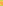 以张旭、怀素为代表的草书和狂草，如李白诗的无拘无束而皆中绳墨一样，它们流走快速，连字连笔，一派飞动，“迅疾骇人”，把悲欢情感极为痛快淋漓地倾注在笔墨之间。并非偶然，“诗仙”李白与“草圣”张旭齐名。韩愈说：“往时张旭善草书……不平有动于心，必于草书焉发之。观于物……天地万物之变，可喜可愕，一表于书，故旭之书，变动犹鬼神，不可端倪。”不只是张旭的狂草，这是当时整个书法的时代风貌。《宣和书谱》说贺知章“草隶佳处，机会与造化争衡，非人工可到。”一切都是浪漫的，创造的，天才的，一切再现都化为表现，一切模拟都变为抒情，一切自然、世事的物质的存在都变而为动荡情感的发展行程。然而，这不正是音乐么？是的，盛唐诗歌和书法的审美实质和艺术核心是一种音乐性的美。（摘自李泽厚《美的历程•盛唐之音》，有删节）1. 下列关于原文内容的理解和分析，正确的一项是（    ）（3分）A．雕塑、绘画和戏曲都是一代艺术精神的集中点。B．因为初唐的书法风度体貌以一种欣欣向荣的新姿态展现出来，所以皇室宫廷大力提倡。C．李白的诗歌，流走快速，一派飞动，把悲欢感情倾注在笔墨之间。D．盛唐书法的审美实质和艺术核心是一种音乐性的美。2.下列对原文论证的相关分析，不正确的一项是（    ）（3分）A．文章以工艺、赋之于汉等事例进行比较类推，用类比的方法论证书法和诗歌是唐代艺术精神的集中点。B．文章一方面论述初唐书法风度体貌欣欣向荣，一方面以初唐诗歌作为比较对象，指出它们都共同具有那个时代的审美理想。C．文章引用孙过庭《书谱》中的话，论证盛唐书法中浪漫主义高峰必将到来。D．文章把冯、虞、褚、陆的兰亭摹本与刘、张、四杰的诗歌并行论述，有着共同的论证目的。3. 根据原文内容，下列说法正确的一项是（    ）（3分）A．文章论述张旭的狂草，其实也在以此来论述盛唐整个书法的时代风貌。B．初唐书法、诗歌的欣欣向荣，奠定了唐代及后世艺术繁荣的基础。C．盛唐诗歌和书法的艺术核心都具音乐美，可见张旭与李白艺术特点是一样的。D．孙过庭与陈子昂以巨大的历史责任感，使得盛唐书法都有强大的历史责任感。（二）实用类文本阅读（本题共3小题，12分）阅读下面的文字，完成4～6题。 [材料一：国家发展和改革委员会原副主任王春正认为，中国和美国都是全球产业链和供应链的重要载体，美方对中国输美商品加征关税，美国进口商将会承担更多价格上升的成本，美国消费者生活消费支出也会增加。他说：“中国经济基础坚实，经济韧性不断增强，有着巨大的市场潜力和发展空间。我们将坚定不移地不断深化改革和扩大开放，加快推动经济转向高质量发展，定会克服和战胜各种艰难险阻。”“中国有能力应对美国挑起的贸易战。”中国人民银行原行长戴相龙说，“中国主要宏观经济指标保持在合理区间，市场信心提升明显。”商务部原副部长魏建国表示，美方把自身利益凌驾于全球利益之上，对多边规则是一个挑战。对于我们来说，要看清美方此举的本质，做好充分准备。同时也要坚信，道理和正义在我们这边，我们有必胜的决心和信心。（摘编自《人民日报·专家研讨中美经贸关系——美国霸凌主义给全球带来巨大危害》）材料二：2019年10月18日，中国经济“三季报”亮相，前三季度6.2%的增速在全球主要经济体中依然名列前茅。各种指标显示，中国经济健康稳定发展的基本面没有改变，支撑高质量发展的生产要素条件没有改变。正如习近平总书记指出的，“稳中向好、长期向好是中国经济没有改变也不会改变的大趋势。展望未来，中国经济平稳健康可持续发展具备充足支撑条件。”前三季度，面对国内外风险挑战，在以习近平同志为核心的党中央正确领导下，各地区各部门迎难而上、扎实工作，国民经济运行总体平稳，经济结构持续优化，民生福祉不断改善。（摘编自《人民日报》）材料三：国家统计局新闻发言人毛盛勇指出，前三季度国民经济运行总体平稳，结构调整稳步推进。“从下阶段来看，尽管外部存在不确定性，但是国内确定性的支撑因素还比较多。”服务业支撑能力不断增强。前三季度，服务业增加值增长速度为7%。从消费市场、居民消费中的服务消费支出等指标来看，服务消费的增长速度超过10%。消费潜力不断释放。前三季度最终消费支出对经济增长贡献率保持在60%以上，特别是随着居民收入保持比较快的增长，消费环境不断改善，消费的基础性作用会不断加强。转型升级的态势持续发展。从制造业来看，9月规模以上工业中高技术产业增加值同比增长11%，比上月增长了4.9个百分点；9月战略性新兴产业的增长速度也超过9%。从投资来看，短板领域投资、高技术领域投资持续保持较快增长，1-9月高技术产业投资、社会领域投资增长速度都在13%以上。政策效果持续显现。“今年以来，国家出台了一系列大力度减税降费的政策，同时还增加了地方专项债的规模和加快了发行进度，效果不断显现。金融领域不断增加对实体经济的支持，在促进实际利率下行等方面也是有成效的，有些效果在显现，有的效果后面会继续显现。”毛盛勇说。（摘编自《中国政府网》）4．下列对材料相关内容的理解和分析，不正确的一项是（    ）（3分）A．美国霸凌主义的做法给我国的经济发展带来了一定的困难，但我们有决心战胜一切困难。B．中国有能力应对美国挑起的贸易战，因此“稳中向好、长期向好”是中国经济发展的大趋势。C．从上面材料二、三可推测出中国经济长期向好的基本面没有变，发展前景依然十分光明。D．经济“三季报”最新数据显示，前三季度我国经济增速在全球主要经济体中依然领先。5．下列对材料相关内容的概括和分析，不正确的一项是（    ）（3分）A．10月18日，中国经济“三季报”的亮相，为我们下一步的经济发展带来了极大的信心。B．我国拥有近14亿人口，随着居民收入的增加，消费环境不断改善，消费潜力会不断释放。C．2019年以来，我国国民经济运行平稳，民生福祉不断改善，这与党中央正确领导是分不开的。D．减税降费政策，是2019年经济增长的主要原因，它大大减轻了居民的负担，拉动了消费。6．习近平总书记指出，“中国经济平稳健康可持续发展具备充足支撑条件”，请结合材料概括我国经济发展的“支撑条件”。（6分）（三）文学类文本阅读（本题共3小题，13分）阅读下面的文字，完成7～9题。春天是一点一点化开的迟子建北纬五十摄氏度的地方，立春之时，却还是零下三十摄氏度的严寒。早晨，迎接我的是一夜寒流和冷月、凝结在玻璃窗上的霜花。想必霜花也知道节气变化了吧，这天的霜花不似往日的，总是树的形态。立春的霜花团团簇簇的，很有点花园的气象。你能从中看出喇叭形的百合花来，也能看出重瓣的玫瑰和单瓣的矢车菊来。不要以为这样的花儿，一定是银白色的，一旦太阳从山峦中升起来，印着霜花的玻璃窗，就像魔镜一样，散发出奇诡的光辉了。初升的太阳先是把一抹嫣红投给它，接着，嫣红变成橘黄，霜花仿佛被蜜浸透了，让人怀疑蜜蜂看上了这片霜花，把它们辛勤的酿造，撒向这里了。再后来，太阳升得高了，橘黄变成了鹅黄，霜花的颜色就一层层地淡下去、浅下去，成了雪白了，它们离凋零的时辰也就不远了。因为霜花的神经，最怕阳光温暖的触角了。虽然季节的时针已指向春天了，可在北方，霜花却还像与主子有了感情的家奴似的，赶也赶不走。什么时候打发了它们，大地才会复苏。四月初，屋顶的积雪开始消融，屋檐在白昼滴水了，霜花终于熬不住了，撒脚走了。它这一去也不是不回头，逢到寒夜，它又来了。不过来得不是轰轰烈烈的，而是闪闪烁烁地隐现在窗子的边缘，看上去像是一树枝叶稀疏的梅。四月底，屋顶的雪化净了，林间的积雪也逐渐消融的时候，霜花才彻底丢了魂儿。在大兴安岭，最早的春色出现在向阳山坡。嫩绿的草芽像绣花针一样顶破丰厚的腐殖土，要以它的妙手，给大地绣出生机时，背阴山坡往往还有残雪呢。这样的残雪，还妄想着做冬的巢穴。然而随着冰河乍裂，达子香花开了，背阴山坡也绿意盈盈了，残雪也就没脸再赖着了。山前山后，山左山右，是透着清香的树、烂漫的山花和飞起飞落的鸟儿。那蜿蜒在林间的一道道春水，被暖风吹拂得起了鱼苗似的波痕。投在水面的阳光，便也跟着起了波痕，好像阳光在水面打起蝴蝶结了。我爱这迟来的春天。因为这样的春天不是依节气而来的，它是靠着自身顽强的拼争，逐渐摆脱冰雪的桎梏，曲曲折折地接近温暖，苦熬出来的。也就是说，极北的春天，是一点一点化开的。它从三月化到四月甚至五月，沉着果敢，心无旁骛，直到把冰与雪安葬到泥土深处，然后让它们的精魂，又化作自己根芽萌发的雨露。春天在一点一点化开的过程中，一天天地羽翼丰满起来了。待它可以展翅高飞的时候，解冻后的大地，又怎能不做了春天的天空呢！这迟来的春天又怎不更觉温暖！我爱这迟来的温暖。选自《读者》（有改动）7. 下列对文章的内容的理解与分析不正确的一项是（    ）（3分）A. 文章开头突出北国立春后的寒冷，引出下文关于北国立春后严寒的具体描述。B. 第三段写霜花。多次运用比喻、拟人、夸张等手法，把寻常的景象，写得很有情趣。C. 文中写霜花“赶也赶不走”，“它这一去也不是不回头。逢到寒夜，它又来了。”具体表现了北国的春天到来的艰难。D. 文章最后三段，直抒对迟来的春天的赞美与爱，因为有了前文的铺垫，使得抒情深沉又极富感染力。8. 从语言表达的角度赏析文中画线的句子。(6分)9. 联系全文与自己的生活，探究文章的主旨。(4分)二、古代诗文阅读（38分）（一）文言文阅读（本题共4小题，19分）阅读下面的文言文，完成10～13题。屈原者，名平，楚之同姓也。为楚怀王左徒。博闻强志，明于治乱。入则与王图议国事，以出号令；出则接遇宾客，应对诸侯。王甚任之。上官大夫与之同列，争宠而心害其能。怀王使屈原造为宪令，屈平属草稿未定。上官大夫见而欲夺之，屈平不与，因谗之曰：“王使屈平为令，众莫不知，每一令出，平伐其功，（曰）以为‘非我莫能为’也。”王怒而疏屈平。屈平既绌，其后秦欲伐齐，齐与楚从亲，惠王患之，乃令张仪佯去秦，厚币委质事楚，曰：“秦甚憎齐，齐与楚从亲，楚诚能绝齐，秦愿献商、於之地六百里。”楚怀王贪而信张仪，遂绝齐，使使如秦受地。张仪诈之曰：“仪与王约六里，不闻六百里。”楚使怒去，归告怀王。怀王怒，大兴师伐秦。秦发兵击之，大破楚师于丹、淅，斩首八万，虏楚将屈匄，遂取楚之汉中地。怀王乃悉发国中兵以深入击秦，战于蓝田，魏闻之，袭楚至邓。楚兵惧，自秦归。而齐竟怒不救楚，楚大困。明年，秦割汉中地与楚以和。楚王曰：“不愿得地，愿得张仪而甘心焉。”张仪闻，乃曰：“以一仪而当汉中地，臣请往如楚。”如楚又因厚币用事者臣靳尚而设诡辩于怀王之宠姬郑袖怀王竟听郑袖复释去张仪。是时屈平既疏，不复在位，使于齐，顾反，谏怀王曰：“何不杀张仪？”怀王悔，追张仪不及。其后诸侯共击楚，大破之，杀其将唐眛。时秦昭王与楚婚，欲与怀王会。怀王欲行，屈平曰：“秦，虎狼之国，不可信，不如毋行。”怀王稚子子兰劝王行：“奈何绝秦欢！”怀王卒行。入武关，秦伏兵绝其后，因留怀王，以求割地。怀王怒，不听。亡走赵，赵不内。复之秦，竟死于秦而归葬。长子顷襄王立，以其弟子兰为令尹。楚人既咎子兰以劝怀王入秦而不反也。其后楚日以削，数十年竟为秦所灭。(选自《史记•屈原贾生列传》，有删改)10. 下列对文中画波浪线部分的断句，正确的一项是（    ）（3分）A. 如楚/又因厚币用事者/臣靳尚而设诡辩于怀王之宠姬郑袖/怀王竟听/郑袖复释去张仪B. 如楚/又因厚币用事者臣靳尚/而设诡辩于怀王之宠姬郑袖/怀王竟听/郑袖复释去张仪C. 如楚/又因厚币用事者/臣靳尚而设诡辩于怀王之宠姬郑袖/怀王竟听郑袖/复释去张仪D. 如楚/又因厚币用事者臣靳尚/而设诡辩于怀王之宠姬郑袖/怀王竞听郑袖/复释去张仪11. 下列对文中词语的相关内容的解说，不正确的一项是（    ）（3分）A. 治乱，是指安定与动乱。文中说屈原“明于治乱”。是指屈原明了国家治乱的道理。B.“入则与王图议国事，以出号令；出则接遇宾客，应对诸侯。”的“入”与“出”都是相对于朝廷来说的，意思分别为“入朝”、“出朝廷”。C. 绌，有不足、不够的意思，如相形见绌；文中同“黜”，指罢免、革除。D. 古汉语绝大多数实词是一词多义，学习古汉语要在具体语境中体会其确定的含义。例如文中“伐”在古汉语中意思有砍伐，敲打、讨伐、攻破、功劳、夸耀等，“平伐其功”与“其后秦欲伐齐”意思相同。12. 下列对原文有关内容的概括和分析，不正确的一项是（    ）（3分）A. 屈原见闻广博，通晓治理国家的道理，擅长辞令，为人刚直不阿，却因此招来祸患。B. 秦昭王派张仪前往楚国，目的是破坏齐楚的联盟，为进攻楚国扫清障碍。C. 汉中失守之后，楚怀王调动军队深入秦地作战，魏国趁机偷袭楚国邓地。D. 子兰劝楚王前往秦国，不要拒绝秦王美意，楚王不顾屈原的反对而成行。13. 将文中画横线的句子翻译成现代汉语。(10分)(1)秦甚憎齐，齐与楚从亲，楚诚能绝齐，秦愿献商、於之地六百里。（3分）(2)亡走赵，赵不内。复之秦，竟死于秦而归葬。（3分）(3)固知一死生为虚诞，齐彭殇为妄作。（4分）(二）古代诗歌阅读（本题共2小题，9分）阅读下面这首诗，完成14～15题。归园田居（其五）陶渊明怅恨独策还，崎岖历榛曲①。山涧清且浅，可以濯吾足②。漉③我新熟酒，只鸡招近局④。日入室中暗，荆薪代明烛。欢来苦夕短，已复至天旭。[注]①榛曲：草木丛生的偏僻之处。②山涧清且浅，可以濯吾足：化用《孟子·离娄》“沧浪之水清兮，可以濯我缨；沧浪之水浊兮，可以濯我足”句意。③漉：过滤。④近局：近邻。14. 下列对这首诗的赏析，不恰当的一项是（    ）（3分）A. 本诗以诗人一天耕作完回家路上和到家之后的活动为描写对象，展现了诗人回归园田后的具体生活。B. “崎岖历榛曲”渲染出当时社会动荡下世途之艰辛与生活之艰难，形象地道出诗人离开官场时受到的重重阻挠。C. 从“漉我新熟酒，只鸡招近局”两句中可以看出诗人与近邻农户相处友好、往来密切的景况。D. “欢”字下着一“来”字，自然传神。此情此景，引得诗人怨起“夕”时短暂，兴致难尽。15. 本诗采用了哪些方法来表达情感？请结合具体诗句进行分析。（6分）（三）名篇名句默写（本题共5小题，10分）16. 补写出下列句子中的空缺部分。（每空1分）(1)《诗经•氓》中女主人公述说自己从早到晚从事家务劳作辛苦的两句是：“             ,             ”。(2)“             ，             ”两句是曹操在《短歌行》中引用《诗经》中的诗句表达对人才的渴慕的。(3)屈原在《离骚》中表达学习前贤，为正道而死的句子是：“            ，           ”。(4)苏轼在《赤壁赋》中慨叹人生短促、人很渺小的句子是：“            ，          ”。(5)《酬乐天扬州初逢席上见赠》中的“             ，             ”两句，作者借用自然景物的变化暗示社会的发展规律：新事物必将取代旧事物。三、语言文字运用（18分）阅读下面的文字，完成17-19题。（本题共3小题，9分）一提起修辞，大家可能就会想到“比喻”“夸张”之类的修辞格。其实，修辞格只是众多的修辞方式的一种，远不是修辞的全部。（     ），目的是为了使语言表达得鲜明、生动。从这个角度讲，修辞在语言表达中_______。“语音修辞”有点儿像作曲家给一首歌词“谱曲”，主要是为了使语句富于节奏，优美动听。这对于口语来说至关重要，如电影、电视、戏剧、广播、演讲、报告等，主要信息靠口头传递和听觉接受，良好的表达效果直接受到语音是否和谐影响。朱光潜先生说：“文学须表现情趣，而情趣就大半要靠声音节奏来表现……声音节奏对于文章是第一件要事。”中国的古典诗词，千百年来_____，许多篇章为人们_____。这个很重要的原因就是语音和谐优美，念起来_____能给人以美的享受。17．下列在文中括号内补写的语句，最恰当的一项是（    ）（3分）A．修辞的过程就是进行语言材料的选择、调整和组合B．修辞就是对语言材料进行选择、调整和组合的过程C．对语言材料进行选择、调整和组合的过程就是修辞D．语言材料选择、调整和组合的过程就是修辞的过程18．依次填入文中横线上的成语，全都恰当的一项是（    ）（3分）A．无处不在   代代相传   耳熟能详   琅琅上口B．无处不在   薪火相传   耳熟能详   字正腔圆C．比比皆是   代代相传   熟视无睹   字正腔圆D．比比皆是   薪火相传   熟视无睹   琅琅上口19．文中面横线的句子有语病，下列修改最恰当的一项是（    ）（3分）A．主要靠口头传递和听觉接受信息，良好的表达效果直接受到语音和谐的影响。B．信息主要靠口头传递和听觉接受，良好的表达效果直接受到语音和谐的影响。C．信息主要靠口头传递和听觉接受，语音是否和谐就直接影响到表达的效果。D．主要靠口头传递和听觉接受信息，语音是否和谐就直接影响到表达的效果。20．请仿照示例，选择不同的内容，仿写两组句式。（4分）示例：眼睛看得到的地方叫视线，眼睛看不到的地方叫视野。耳朵听得到的动静是声音，耳朵听不到的动静是声誉。                                                。                                                。21．下面是某校邀请校友来校参加学校70周年校庆活动的邀请函，其中有五处词语使用不当，请找出并做修改。（5分）弦歌不断，薪火相传。2019年12月4日，母校将迎来70周年生辰。学校将在校内庄重举行庆典活动。在此，我要代表学校五千余名师生，热忱邀请你们惠顾，重温求学时光，同览发展新貌，畅叙手足情谊，共话美好前景。相信母校70周年校庆必将因您的参与更加精彩。四、写作（60分）22．阅读下面的材料，根据要求写作。（60分）人海茫茫，尘世纷繁，总会有一些拐角，总会有一些瞬间，让人驻足，回望，沉思，请寻找人生的一个或几个令你有感触的拐角或瞬间，写一篇记叙文。要求：自选角度，自拟标题；不要套作，不得抄袭；不少于800字。